MSPLesson PlanNAME: Jennifer Brown, Robby McLellanSUBJECT/GRADE RANGE: Physics/11thTOPIC: Waves (Identification)List of appropriate standards that support the lesson.PS4-1 (Waves and their applications)List of appropriate objectives that guide the lesson.To explain the various types of wavesCategorize the different wavesAn equipment list in table format, stating the quantity and source for each item. List of safety requirements for your lesson. (when applicable)N/AA detailed plan of instruction including activities, timeline, and questions you plan to ask students. Assessments. A copy (or description) of how you will assess whether the students have achieved your objectives along with a key showing how you will evaluate responses.Exit slip – project 2 mechanical, 2 EM images and have students categorize as respective. Q. Why do you need a radio to listen to a radio station?Any visual aids and handouts that you will use.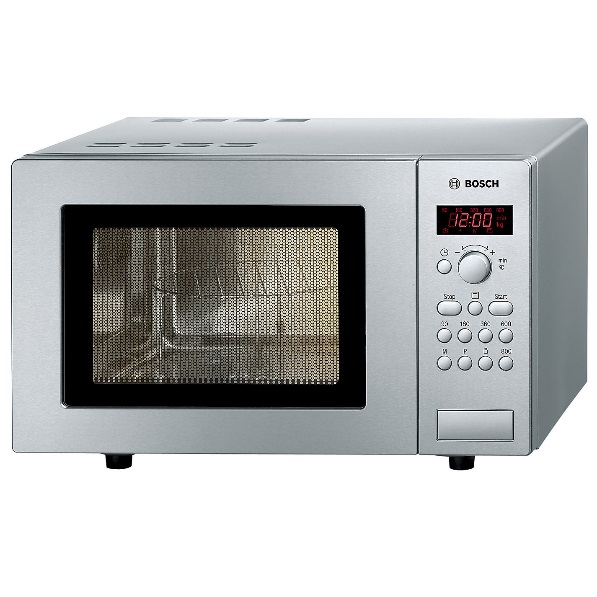 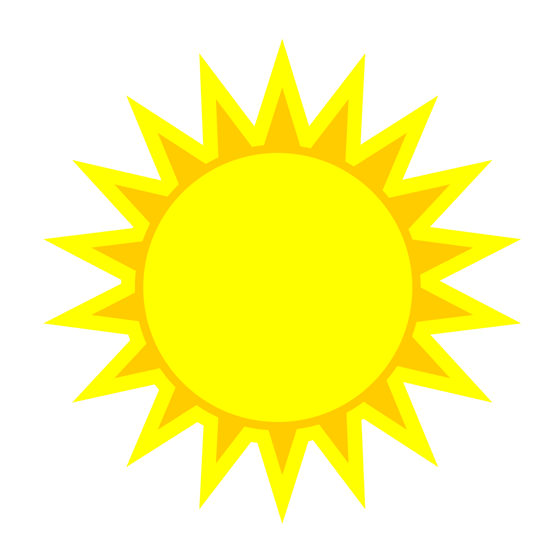 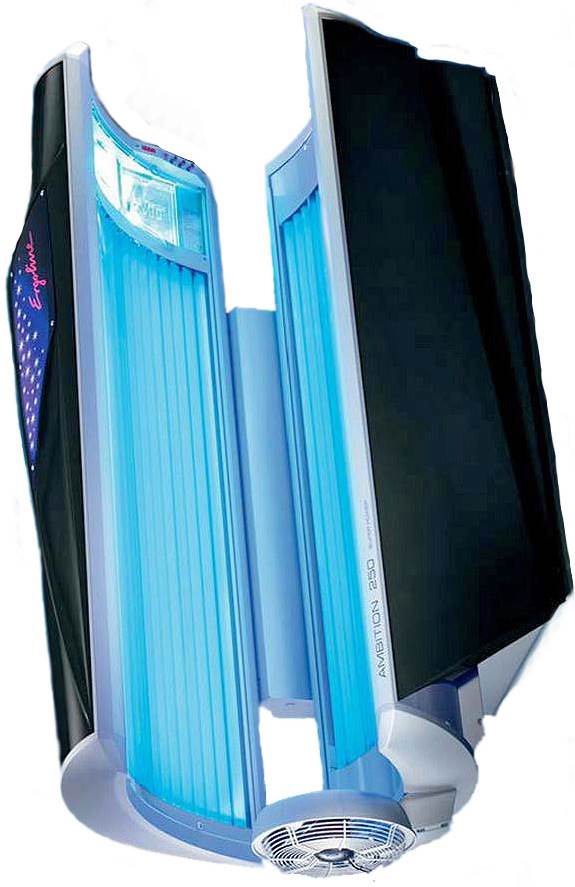 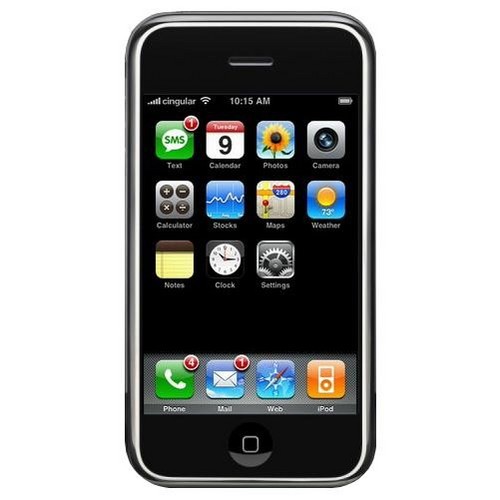 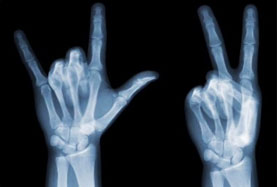 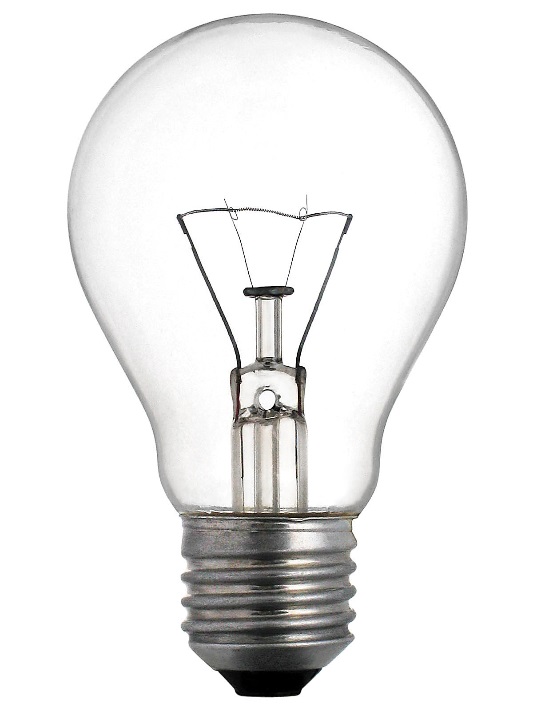 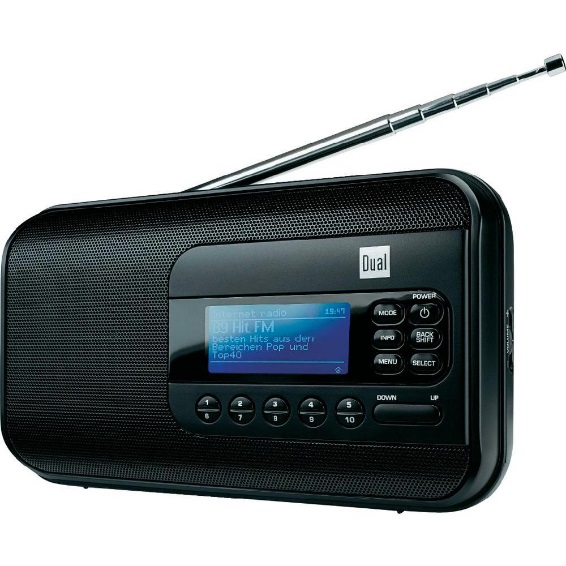 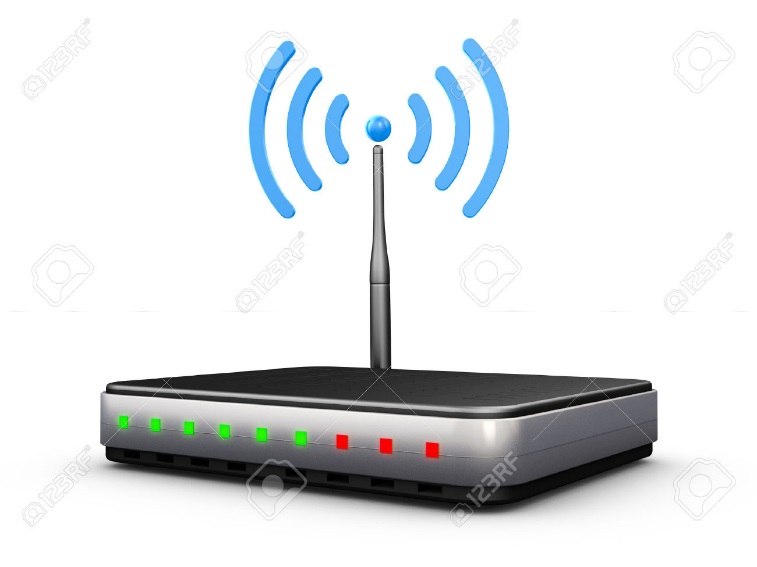 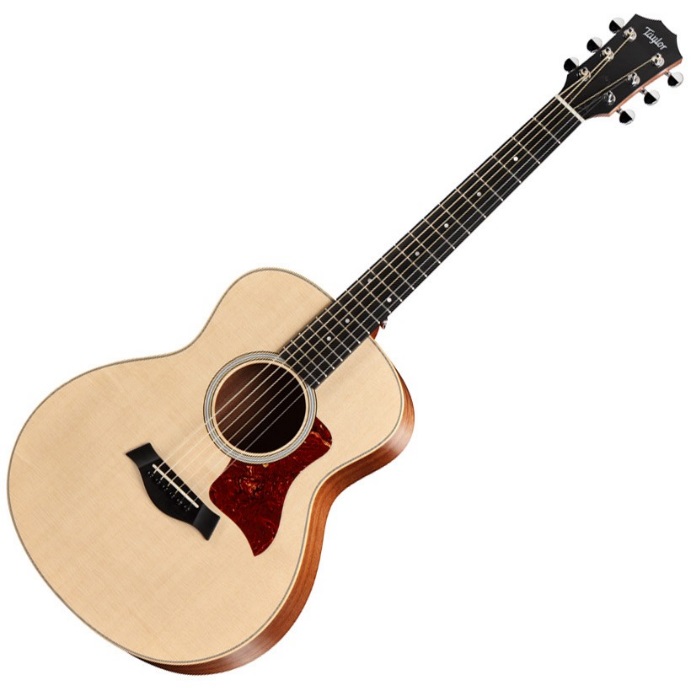 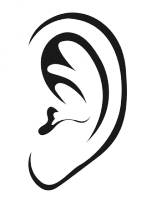 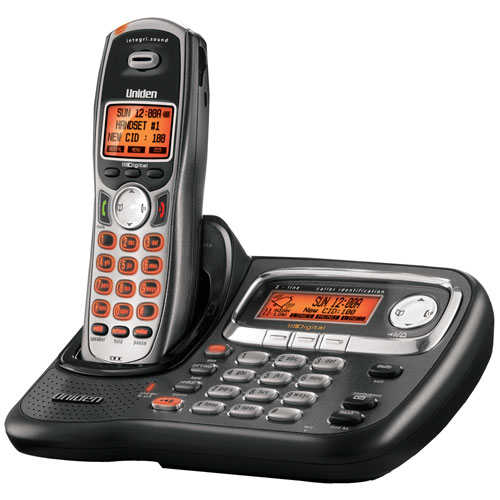 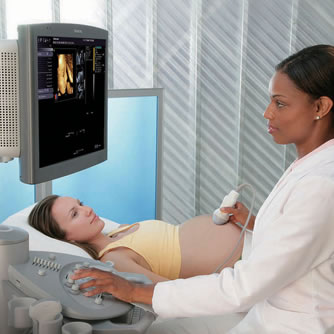 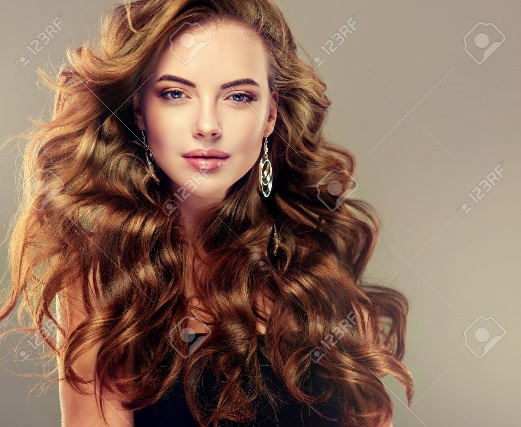 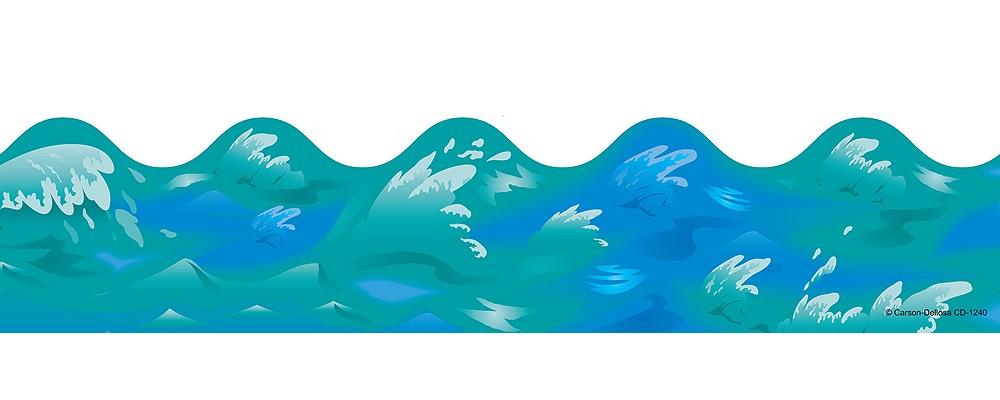 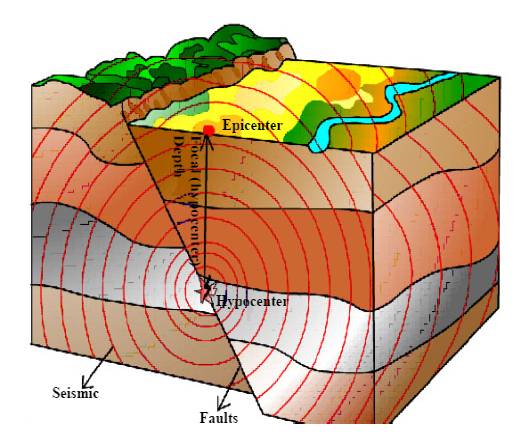 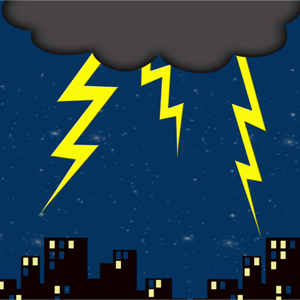 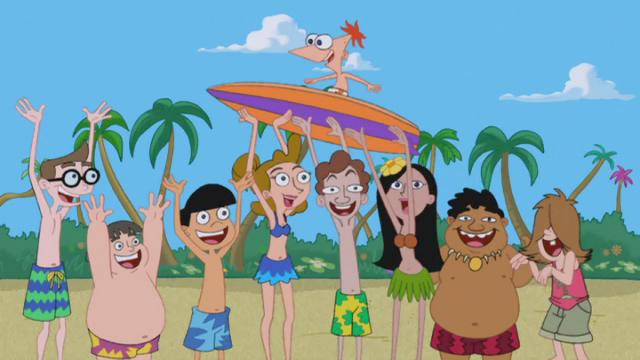 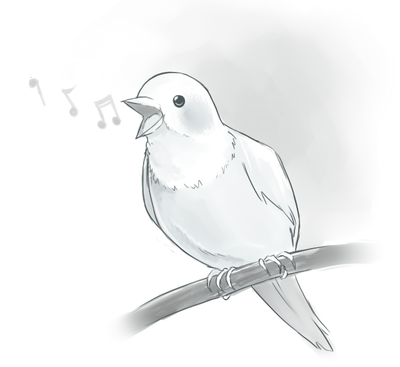 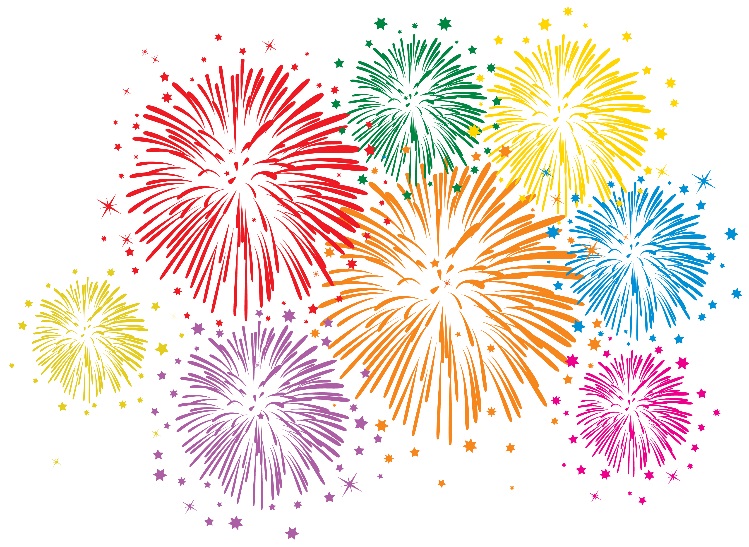 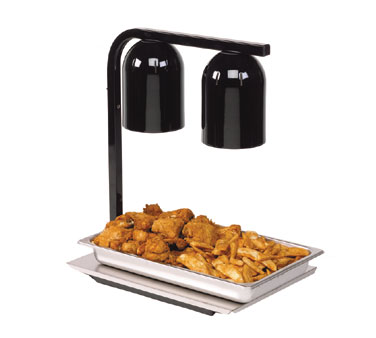 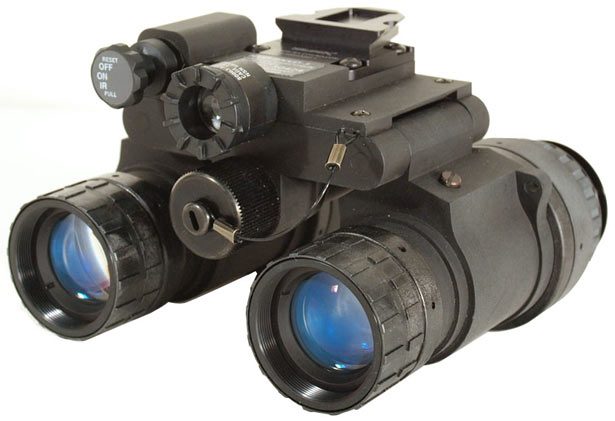 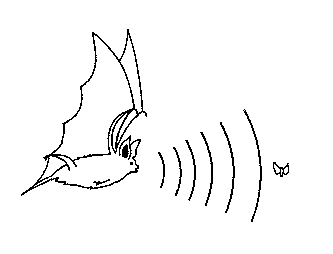 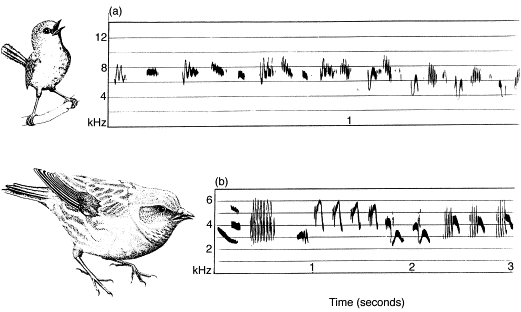 